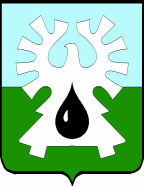 МУНИЦИПАЛЬНОЕ ОБРАЗОВАНИЕ ГОРОД УРАЙХАНТЫ-МАНСИЙСКИЙ АТОНОМНЫЙ ОКРУГ-ЮГРА     ДУМА ГОРОДА УРАЙ       РЕШЕНИЕ от 28 марта 2019 года                                                                                    № 15   О внесении изменения в решение Думы города Урай «О единовременной поощрительной выплате при назначении пенсии за выслугу лет лицам, замещавшим муниципальные должностив городе Урай»Рассмотрев представленный главой города Урай проект решения Думы города Урай, на основании подпункта 7 пункта 1 статьи 43 устава города Урай, Дума города Урай решила:Внести изменение в пункт 1 решения Думы города Урай от 28.10.2010 №84 «О единовременной выплате при назначении пенсии за выслугу лет лицам, замещавшим муниципальные должности в городе Урай», заменив слова «четыре размера месячного денежного содержания; за каждые полные три года свыше срока полномочий на муниципальной должности или должности муниципальной службы - один размер месячного денежного содержания, но в целом не более семи размеров месячного денежного содержания» на слова «два целых пять десятых размеров месячного денежного содержания; за каждые полные три года свыше срока полномочий на муниципальной должности или должности муниципальной службы – ноль целых пять десятых размера месячного денежного содержания, но в целом не более четырех целых пять десятых размеров месячного денежного содержания».Настоящее решение вступает в силу после его официального опубликования и распространяется на правоотношения, возникшие с 01.01.2019.Опубликовать настоящее решение в газете «Знамя». Председатель Думы города Урай                 Председатель Думы города Урай                 Глава города УрайГлава города УрайГ.П. АлександроваА.В. Иванов01 апреля  2019 года01 апреля  2019 года